Bestellung PublikationenDie Fachstelle Berufsbezogenes Deutsch entwickelt Publikationen und Informationsmaterialien für Fachlehrende, DaZ-Lehrende, Bildungsfachleute, Ausbildende, Beratende  und Betriebe. Nachfolgend finden Sie dazu eine Auswahl sowie de entsprechenden Kosten.Weitere Unterlagen (auch die Online-Dokumente) sind unter www.deutsch-am-arbeitsplatz.de zu ersehen. Bitte tragen Sie die Anzahl der gewünschten Publikationen in das Formular ein und senden Sie Ihre Bestellung an dialog@deutsch-am-arbeitsplatz.de. Wir weisen darauf hin, dass die entsprechenden Versandkosten zu der Summe hinzukommen. Sie erhalten eine Rechnung über den zu zahlenden Betrag.Kontakt (leserlich in Druckbuchstaben):  Unternehmen / Institution:	________________________________________________________        Name, Vorname:		________________________________________________________               E-Mail:			________________________________________________________               Facebook:			________________________________________________________               Straße, Hausnummer:	________________________________________________________               PLZ, Ort:              		________________________________________________________ Telefonnummer:              	________________________________________________________
Bei Interesse zusätzliches bitte ankreuzen:  Bitte informieren Sie mich über aktuelle Fortbildungsangebote und nehmen Sie mich in Ihren Verteiler zu Informationen aus der Fachstelle auf.  Bitte schreiben Sie mich für die Verteilerliste des Newsletters der Fachstelle an.   Bitte laden Sie mich zum Facebook-Auftritt der Fachstelle ein. Datum: _______________________     	Unterschrift: _______________________     Alle hier nicht aufgeführten Publikationen liegen leider nur noch in digitaler Form unter www.deutsch-am-arbeitsplatz.de vor.TitelFormat/UmfangPreisAnzahl 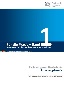 Band 1 Für die Praxis - Fachbezogenes Deutsch für Erziehungsberufe  Eine Handreichung für DaZ-LehrendeA4 / 56 Seiten10,00€(max 10)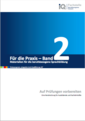 Band 2 Für die Praxis – Auf Prüfungen vorbereiten Eine Handreichung für Ausbildende und FachlehrkräfteA4 / 24 Seiten10,00€(max 10)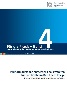 Band 4 Für die Praxis – Prüfungsaufgaben sprachsensibel gestalten für Fachkräfte im Berufsfeld Pflege Eine Handreichung für Fachlehrkräfte und AusbildendeA4 / 24 Seiten10,00€(max 10)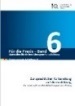 Band 6 Für die Praxis - Zur sprachlichen Vorbereitung auf die Ausbildung Eine Handreichung für Lehrkräfte in der berufsbezogenen DeutschförderungA4 / 28 Seiten10,00€(max 10)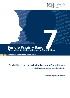 Band 7 Für die Praxis - Praxishilfen zum Integrierten Fach- und Sprachlernen - Am Beispiel von Qualifizierung in Erziehungsberufen Handreichung für Fachlehrkräfte A4 / 144 Seiten12,00€(max 5)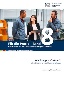 Band 8 Für die Praxis - Wie bringe ich´s rüber? Schritt für Schritt zur beruflichen Kommunikation. Handreichung für DaZ-LehrendeA4 / 84 Seiten12,00€(max 5)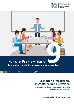 Band 9 Für die Praxis – Szenarien ermöglichen, inszenieren und auswerten. Handreichung für DaZ- und FachlehrendeA4 / 28 Seiten10,00€(max 10)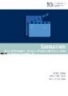 Szenarien im berufsbezogenen Unterricht Deutsch als Zweitsprache | Grundlagen Anwendungen PraxisbeispieleA4 / 116 Seiten15,00€(max 10)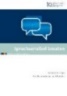 Sprachsensibel beraten  -> Neuauflage als pdfPraktische Tipps für Beraterinnen und BeraterA4 / 36 Seiten10,00€(max 10)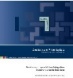 Deutsch am Arbeitsplatz – Betriebliches Sprachmentoring für Beratende, Planende und LehrkräfteA5+ / 32 Seiten8,00€(max 10)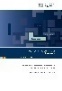 Deutsch am Arbeitsplatz – SprachcoachingFür Beratende, Planende und LehrkräfteA5+ / 36 Seiten8,00€(max 10)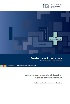 Deutsch am Arbeitsplatz – Deutschkurse in UnternehmenFür Beratende, Planende und LehrkräfteA5+ / 44 Seiten8,00€(max 10)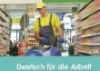 Deutsch für die ArbeitWegweiser mit Anregungen und EmpfehlungenA4 / 20 SeitenNurVersandkosten(max 1)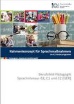 Rahmenkonzept für Sprachmaßnahmen Berufsfeld Pädagogik | Sprachniveaus B2, C1 und C2 (GER)A4 / 56 Seiten10,00€(max 3)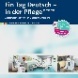 Ein Tag Deutsch – in der Pflege*****Zusatzmaterialien für den Einsatz im UnterrichtApp und Onlinespiel auf  www.ein-tag-deutsch.deA4 / 116 Seiten15,00€(max 3)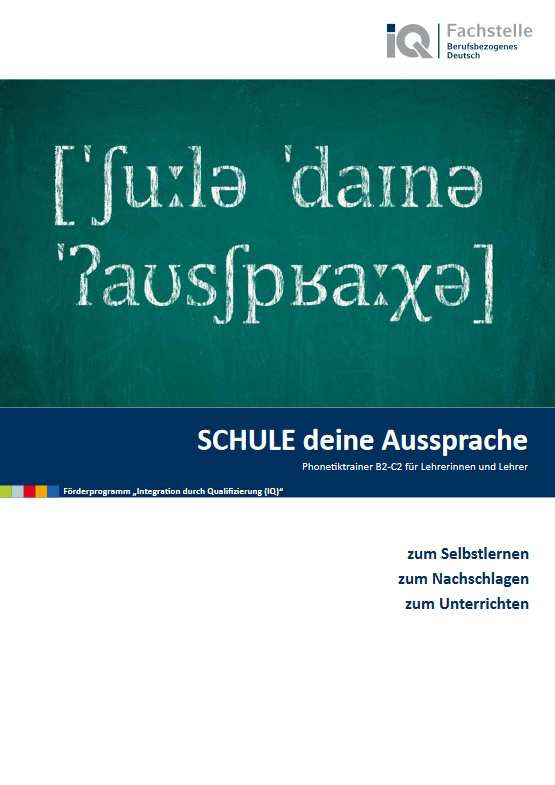 SCHULE deine AussprachePhonetiktrainer B2-C2 für Lehrerinnen und LehrerA4 / 90 Seiten15,00€(max 3)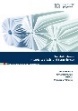 Qualitätsrahmen Integriertes Fach- und Sprachlernen
IFSL in der Praxis:Rahmenbedingungen Lernformate Strategien & AktivitätenA4 / 56 Seiten10,00€(max 3)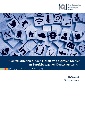 Qualitätsrahmen für den Einsatz von digitalen Medien im Berufsbezogenen Deutschunterricht
Ein Workout für LehrpersonenA4 / 72 Seiten12,00€(max 10)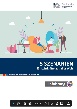 5 Szenarien für Lehrkräfte aus aller WeltDie Einführung gibt einen Überblick über die Materialien des Modellprojekts mit Kurzbeschreibungen der 5 Lernszenarien.A4 / 28 Seiten5,00€(max 10)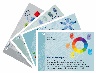 Postkartenset mit Aktivierungsübungen, Konzentrations- und KennenlernspielenA6 / 24 Stück8,00€(max 3)